 О прекращении и подтверждении  полномочий  членов  Комитета Калмыцкой республиканской организации Профсоюза работников народного образования и науки РФВ соответствии с постановлением VI  Калмыцкой республиканской отчетно-выборной конференции  Профсоюза  работников народного образования и науки РФ от 28 ноября 2014 года, пунктом 2.17 ст.31 Устава Профсоюза работников народного образования и науки РФ и на основании постановлений выборных органов   Лаганской, Октябрьской, Целинной местных организаций Профсоюза, первичной  профсоюзной организации студентов Калмыцкого госуниверситета им.Б.Б.ГородовикаоваКомитет Калмыцкой республиканской организации  Профсоюза  ПОСТАНОВЛЯЕТ:1. Прекратить полномочия членов   Комитета  Калмыцкой республиканской организации  Профсоюза работников народного образования и науки РФ:- Алексенко Людмилы Васильевны, делегата от Целинной местной организации Профсоюза; -  Антонова  Дмитрия  Сергеевича, делегата от профсоюзной организации студентов  Калмыцкого госуниверситета им.Б.Б.Городовикова;- Бургустинова Арлтана Ивановича, делегата от профсоюзной организации студентов Калмыцкого госуниверситета им.Б.Б.Городовикова;- Занкидарова  Тимура Евгеньевича, делегата от профсоюзной организации студентов Калмыцкого госуниверситета им.Б.Б.Городовикова;-  Комушевой Марии Баатровны, делегата от профсоюзной организации студентов Калмыцкого госуниверситета им.Б.Б.Городовикова;-  Коржуевой  Бадмы  Саналовны,  делегата от профсоюзной организации студентов Калмыцкого госуниверситета им.Б.Б.Городовикова;- Михайловой Амелии Михайловны, делегата от профсоюзной организации студентов Калмыцкого госуниверситета им.Б.Б.Городовикова;-  Мучкиновой  Риммы  Викторовны, делегата от профсоюзной организации студентов Калмыцкого госуниверситета им.Б.Б.Городовикова;-  Хараевой  Эльзяты Евгеньевны, делегата от профсоюзной организации студентов Калмыцкого госуниверситета им.Б.Б.Городовикова;- Чумаковой Нины Аркадьевны,  делегата от Лаганской  местной организации  Профсоюза;- Шопиевой Евгении Бадмаевны, делегата от Октябрьской местной организации и Профсоюза.2. Подтвердить полномочия членов  Комитета  Калмыцкой республиканской организации  Профсоюза:- Адьяевой  Амуланги  Алексеевны, студентки  1 курса экономического факультета Калмыцкого госуниверситета им.Б.Б.Городовикова, профорга  группы;-Арвгаева Арсланга Юрьевича, студента 2 курса факультета педагогического образования и биологии Калмыцкого госуниверситета им.Б.Б.Городовикова,  профорга группы;- Бедняева Дарсена Николаевича, студента 1 курса экономического факультета, специальность «экономическая безопасность» Калмыцкого госуниверситета им.Б.Б.Городовикова, профорга группы;- Горяевой Цаган Анджаевны -  председателя Октябрьской местной организации  Профсоюза;- Добжаевой Изольды Владимировны - председателя Целинной местной организации Профсоюза;  - Додобоева Мухаммадсаида Рахимбойевича, студента 1 курса напраленеия «математика и компьютерные науки» Калмыцкого госуниверситета им.Б.Б.Городовикова, председателя профсоюзной организации студентов факультета математики, физики и информационных технологий;- Еловенко Давида Александровича, студента 2 курса факультета управления и права, направления «государственное и муниципальное управление» Калмыцкого госуниверситета им.Б.Б.Городовикова, заместителя председателя профсоюзной организации студентов факультета  Управления и права;- Какугиновой  Валерии  Валентиновны, студентки 1 курса экономического факультета, спец. «экономическая безопасность» Калмыцкого госуниверситета им.Б.Б.Городовикова, профорга группы;- Никифорова Евгения Алексеевича – председателя Лаганской  местной организации  Профсоюза.- Саранговой Анны Валерьевны, студентки 3 курса экономического факультета, направления «менеджмент» Калмыцкого госуниверситета им.Б.Б.Городовикова, заместителя председателя профсоюзной организации студентов экономического факультета;- Тавуновой Анастасии Анатольевны, студентки 2 курса факультета педагогического образования и биологии, напр. «биология» Калмыцкого госуниверситета им.Б.Б.Городовикова, заместителя председателя профсоюзной организации студентов факультета педагогического образования и биологии.Председатель республиканскойорганизации Профсоюза                                  А.И.Коокуева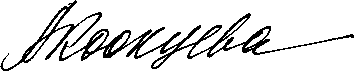 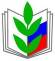 ПРОФСОЮЗ РАБОТНИКОВ НАРОДНОГО ОБРАЗОВАНИЯ И НАУКИРОССИЙСКОЙ ФЕДЕРАЦИИ(ОБЩЕРОССИЙСКИЙ ПРОФСОЮЗ ОБРАЗОВАНИЯ)КАЛМЫЦКАЯ РЕСПУБЛИКАНСКАЯ ОРГАНИЗАЦИЯРЕСПУБЛИКАНСКИЙ КОМИТЕТ ПРОФСОЮЗА
ПОСТАНОВЛЕНИЕПРОФСОЮЗ РАБОТНИКОВ НАРОДНОГО ОБРАЗОВАНИЯ И НАУКИРОССИЙСКОЙ ФЕДЕРАЦИИ(ОБЩЕРОССИЙСКИЙ ПРОФСОЮЗ ОБРАЗОВАНИЯ)КАЛМЫЦКАЯ РЕСПУБЛИКАНСКАЯ ОРГАНИЗАЦИЯРЕСПУБЛИКАНСКИЙ КОМИТЕТ ПРОФСОЮЗА
ПОСТАНОВЛЕНИЕ«19» апреля 2016г.«19» апреля 2016г.№4-3                                    г.Элиста